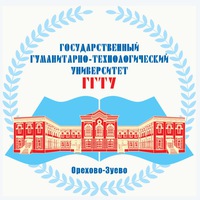 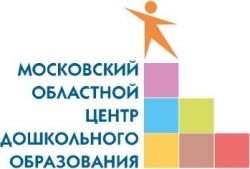 Министерство образования Московской областиФГБНУ «Институт возрастной физиологии Российской академии образования»ГОУ ВО МО «Государственный гуманитарно-технологический университет»Московский областной центр дошкольного образования «Содружество»Информационное письмоУважаемые коллеги!Московский областной центр дошкольного образования (ГТТУ, г. Орехово-Зуево) при поддержке Департамента государственной политики в сфере общего образования Министерства просвещения Российской Федерации и ФГБНУ «Институт возрастной физиологии Российской академии образования» 18 марта проводит дискуссионную площадку по представлению результатов исследования за 2020 г. по проекту «Функциональное развитие (когнитивное, эмоциональное, физическое развитие и здоровье) детей дошкольного возраста (3-7 лет)» На дискуссионную площадку приглашаются:руководители, заместители руководителей, методисты, старшие воспитатели ДОО, педагоги-психологи ДОО Московской области, принимавшие участие в исследовании по проекту «Функциональное развитие (когнитивное, эмоциональное, физическое развитие и здоровье) детей дошкольного возраста (5-6 лет)» в 2020 году.Вопросы, освещаемые в рамках дискуссионной площадки:Проведение исследования по проекту «Функциональное развитие (когнитивное, эмоциональное, физическое развитие и здоровье) детей дошкольного возраста (5-6 лет)» в 2020 году (отчеты ДОО МО).Организация и психолого-педагогическое сопровождение исследования по проекту «Функциональное развитие (когнитивное, эмоциональное, физическое развитие и здоровье) детей дошкольного возраста (5-6 лет)» в ДОО МО в 2020 годуНачало работы дискуссионной площадки – 09:30  Дискуссионную площадку проводят ведущие специалисты ФГБНУ «Институт возрастной физиологии Российской академии образования», сотрудники МОЦДО ГОУ ВО МО «Государственный гуманитарно-технологический университет».Просим представить заявку в срок до 15 марта 2021 года.Заявка оформляется по форме:Заявки направлять на почту МОЦДО «Содружество».E-mail: centrdo@ggtu.ruТелефон для справок: 8(499) 955-25-20 (доб. 124); 8 (909) 915-25-19Контактное лицо – Ферцер Виктория ЮрьевнаКоординаты: ГГТУ, Московский областной центр дошкольного образования «Содружество»Адрес: ул. Зеленая, д.22, корпус №1. №ФИО (полностью)Муниципальное образование (городской округ)Контактные данные (место работы, должность)Необходимостьпарковки автомашины(марка, цвет, номер,регион)1.2.